Title of Paper Author1 | Author2* | Author3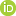 1. 2. 3. عنوان مقالهنام و نام خانوادگی*| نام و نام خانوادگی| نام و نام خانوادگی| نام و نام خانوادگی| نام و نام خانوادگی| نام و نام خانوادگی چکیدههدف: ضرورت:روش شناسی: یافته‌ها: نتیجه‌گیری: کلیدواژه‌ها: استناد: نام خانوادگی، نام؛ نام خانوادگی، نام؛ و نام خانوادگی، نام (سال). عنوان مقاله. دریافت مقاله: ........	                                                                        پذیرش مقاله: ..........مقدمهمرورادبیاتپیشینۀ پژوهششکاف تحقیق و تعریف مسئلهروش شناسیچارچوب پژوهشیافته‌های پژوهشتحلیل یافته هانتیجه گیریپیشنهادات کاربردی تحقیقات آتیمنابعپیوست هاReferencesArticle InfoABSTRACTArticle type:Research ArticleArticle history: Received: 18 March 2021Revised:   10 June 2021Accepted: 16 June 2021Keywords: Word, Word, Word, Word.Objective:Methodology: Conclusion: Originality: 